Č. j. 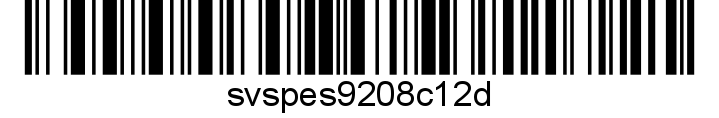 Nařízení Státní veterinární správy Ústřední veterinární správa Státní veterinární správy jako místně a věcně příslušný správní orgán podle ustanovení § 48 odst. 1 písm. c) zák. č. 166/1999 Sb., o veterinární péči a o změně některých souvisejících zákonů (veterinární zákon), ve znění pozdějších předpisů, s ohledem na nařízení Evropského parlamentu a Rady (EU) 2016/429 ze dne 9. března 2016 o nákazách zvířat a o změně a zrušení některých aktů v oblasti zdraví zvířat („právní rámec pro zdraví zvířat“), v platném znění (dále jen „nařízení (EU) 2016/429“) a prováděcí nařízení Komise (EU) 2023/594 ze dne 16. března 2023, kterým se stanoví zvláštní opatření k tlumení afrického moru prasat a zrušuje prováděcí nařízení (EU) 2021/605, v platném znění (dále jen „nařízení (EU) 2023/594“), v souladu s ustanovením § 54 odst. 2 písm. a) a odst. 3 veterinárního zákona a v souladu s ustanovením § 75a odst. 1 a 3 veterinárního zákona nařizuje tatomimořádná veterinární opatření k zamezení šíření nebezpečné nákazy – afrického moru prasat na území České republiky:Vymezení uzavřeného pásma IUzavřeným pásmem I afrického moru prasat jsou katastrální území obcí uvedená v příloze I část I nařízení (EU) 2023/594.Vymezení uzavřeného pásma IIUzavřeným pásmem II afrického moru prasat jsou katastrální území obcí uvedená v příloze I část II nařízení (EU) 2023/594.Čl. 3Přemísťování chovaných prasat do uzavřeného pásma I nebo uzavřeného pásma II	(1) Přemísťování prasat chovaných mimo stanovená uzavřená pásma do uzavřeného pásma I nebo uzavřeného pásma II je možné pouze na základě oznámení chovatele o přemístění chovaných prasat postupem uvedeným v článku 4, nejde-li o přemístění na jatky. 	(2) Přemísťování prasat chovaných mimo stanovené uzavřené pásmo II na dočasné hospodářství1) nacházející se v uzavřeném pásmu II se zakazuje.1) § 2 písm. g) vyhlášky č. 136/2004 Sb., kterou se stanoví podrobnosti označování zvířat a jejich evidence a evidence hospodářství a osob stanovených plemenářským zákonem.Čl. 4Oznámení o přemístění chovaných prasat do uzavřeného pásma I nebo uzavřeného pásma II(1) Chovatel je povinen před přemístěním chovaných prasat oznámit místo původu a místo určení chovaných prasat elektronickým podáním v předepsané struktuře a formátu učiněné prostřednictvím informačního systému Státní veterinární správy na jejích internetových stránkách v části https://www.svscr.cz/online-formulare/ na formuláři “AMP ohlášení přemístění zásilky prasat chovaných mimo uzavřená pásma do uzavřených pásem”. O řádném převzetí oznámení obdrží chovatel potvrzení na emailovou adresu, kterou uvedl při registraci do informačního systému Státní veterinární správy.(2) Oznámení o přemístění chovaných prasat učiní chovatel místa určení těchto prasat. (3) Lhůta pro podání ohlášení o přemístění chovaných prasat činí nejméně 48 hodin přede dnem předpokládaného přemístění zásilky.Čl. 5SankceZa nesplnění nebo porušení povinností vyplývajících z těchto mimořádných veterinárních opatření může správní orgán podle ustanovení § 71 nebo § 72 veterinárního zákona uložit pokutu až do výše:a) 100 000 Kč, jde-li o fyzickou osobu,b) 2 000 000 Kč, jde-li o právnickou osobu nebo podnikající fyzickou osobu.Čl. 6PoučeníPokud v souladu s § 67 a násl. veterinárního zákona vzniká nárok na poskytnutí náhrady nákladů a ztrát, které vznikly v důsledku provádění mimořádných veterinárních opatření nařízených ke zdolávání některé z nebezpečných nákaz a nemocí přenosných ze zvířat na člověka, je třeba jej včas uplatnit na základě žádosti podané u Ministerstva zemědělství, které o ní rozhodne. Podrobnosti pro uplatňování náhrady a náležitosti žádosti o její poskytnutí stanoví vyhláška č. 176/2023 Sb., o zdraví zvířat a jeho ochraně a o oprávnění a odborné způsobilosti k výkonu některých odborných veterinárních činností. Formulář žádosti je dostupný na internetových stránkách Ministerstva zemědělství.Čl. 7Zrušovací ustanoveníZrušuje se:Nařízení Státní veterinární správy č. j. SVS/2023/115243-G ze dne 31. 8. 2023.Čl. 8Společná a závěrečná ustanovení(1) Toto nařízení nabývá podle § 2 odst. 1 a § 4 odst. 1 a 2 zákona č. 35/2021 Sb., o Sbírce právních předpisů územních samosprávných celků a některých správních úřadů  Datum a čas vyhlášení nařízení je vyznačen ve Sbírce právních předpisů. (2) Toto nařízení se vyvěšuje na úředních deskách Ministerstva zemědělství a krajských úřadů, jejichž území se týká, na dobu nejméně 15 dnů a zveřejňuje se neprodleně na internetových stránkách Státní veterinární správy. Pokud jsou nařízením ukládány povinnosti i jiným subjektům, než jsou chovatelé hospodářských zvířat, zveřejňuje se nařízení také v celostátním rozhlasovém nebo televizním vysílání.(3) Státní veterinární správa zveřejní oznámení o vyhlášení nařízení ve Sbírce právních předpisů na své úřední desce po dobu alespoň 15 dnů ode dne, kdy byla o vyhlášení vyrozuměna. V Praze dne MVDr. Zbyněk Semerádústřední ředitelpodepsáno elektronickyObdrží: